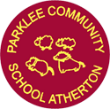 School Ethos and Eco Council Meeting KS1/EYFS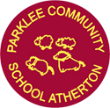 10/11/2021Agenda Items:Meeting NotesActions:Attendees and Apologies for Absence:1WelcomeWelcome to School Council/Eco Council What is School Ethos/Eco Council? What do we do? Badges – Wear these with pride every day.What is coming up this half term? Children to let Mrs Hammond know if their badge is broken.2Charity Decide on a charity to raise funds forPrincess charityFood bank Children In Need Ronald McDonald CharityDecide how we are going to raise money.Possible ideas: bake sale, “sleepover” bring pjs to school, snack shop at break time, non uniform day and watch a film. Decide a charity and fund raising event to be held in Spring term at next meeting.3Antibullying Week 15th - 19th November Odd socks day - 15th Monday (to launch the week) Class dojo post (Children’s School story post to be put on Class Dojo by Mrs Hammond)Anti- Bullying week 2021 15-19th November We would like everyone to be kind to others. Please can all the school wear odd socks with your school uniform on Monday 15th November to show that we are all different and special. At Parklee we want to make sure that everyone is kind to one another. Wear your colourful socks or odd socks on Monday and remember to always be kind.Thank you KS1 and Year 3 School Ethos and Eco councilChildren to make posters to put up around school to promote Anti Bullying Week. Mrs Hammond to speak to Mrs Brown about having a poster making group outside at lunch.4.Child Friendly Safeguarding Policy.Policy reviewed by the children.Behaviour policyRewards suggestionsBehaviour certificate, wristbands, special sticker, badge.Medals or trophiesBook vending machine- get a book with a token.Tea and cake with Mrs Roper5.Attendance Awards Ideas.Hall display for best class attendance each weekBest class each week gets an extra 10 minutes playtime.Target for attendance is 97%Date of Next MeetingWednesday 8th DecemberAOBAny Other BusinessMore equipment need for the shedFootballsSkipping ropesHula hoopsSpace hoppersDiscuss with D Roper